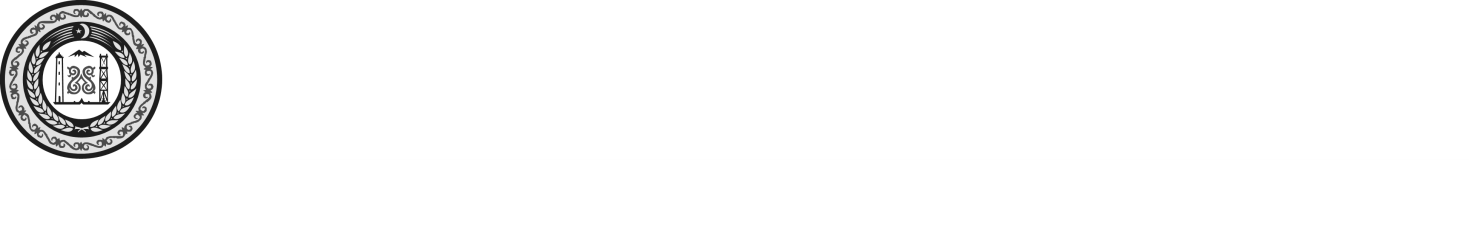 АДМИНИСТРАЦИЯ ШАЛИНСКОГО МУНИЦИПАЛЬНОГО РАЙОНА ЧЕЧЕНСКОЙ РЕСПУБЛИКИ(АДМИНИСТРАЦИЯ ШАЛИНСКОГО МУНИЦИПАЛЬНОГО РАЙОНА)НОХЧИЙН РЕСПУБЛИКАНШЕЛАН МУНИЦИПАЛЬНИ КIОШТАН АДМИНИСТРАЦИ(ШЕЛАН МУНИЦИПАЛЬНИ КIОШТАН АДМИНИСТРАЦИ)ПОСТАНОВЛЕНИЕг. Шали      О внесении дополнений в Перечень муниципального имущества Шалинского муниципального района, свободного от прав третьих лиц (за исключением имущественных прав субъектов малого и среднего предпринимательства)  В соответствии с Федеральным законами от 06.10.2003г №131-ФЗ «Об общих принципах  организации местного самоуправления в Российской Федерации», Федеральным законом от 24.07.2007г. № 209-ФЗ «О развитии малого и среднего предпринимательства в Российской Федерации», Федеральным законом от 22.07.2008г. № 159-ФЗ «Об особенностях отчуждения недвижимого имущества, находящегося в государственной собственности субъектов Российской Федерации или муниципальной собственности и арендуемого субъектами малого и среднего предпринимательства, и о внесении изменений в отдельные законодательные акты Российской Федерации» и руководствуясь Уставом Шалинского муниципального районаПОСТАНОВЛЯЕТ:       1. Внести дополнения в Перечень муниципального имущества Шалинского муниципального района, свободного от прав третьих лиц (за исключением имущественных прав субъектов малого и среднего предпринимательства), утвержденный постановлением администрации Шалинского муниципального района от 31.10.2018г. №  108-п « Об утверждении Перечня муниципального имущества, находящегося в собственности Шалинского муниципального района и свободного от прав третьих лиц (за исключением имущественных прав субъектов малого и среднего предпринимательства), предназначенного для передачи во владение (или) пользование субъектам малого и среднего предпринимательства и организациям, образующим инфраструктуру  поддержки субъектов малого и среднего предпринимательства», согласно приложению.      2. Контроль за исполнением настоящего постановления возложить на заместителя главы администрации Шалинского муниципального района по строительству и ЖКХ И.А. Масаева.     3. Настоящее постановление вступает в силу со дня подписания и подлежит официальному размещению на официальном сайте администрации Шалинского муниципального района.Глава администрации Шалинского муниципального района                               Т-А.В. Ибрагимов                                                                                     Приложение: Утверждено                                                                                      постановлением                                                                                                                                главы администрации                                                                                  Шалинского муниципального района                                                            от 13.05. 2019г.   № 41 -п      Перечень муниципального имущества находящегося в собственности Шалинского муниципального района Чеченской Республики и свободного от прав третьих лиц (за исключением имущественных прав субъектов малого и среднего предпринимательства), предназначенного   для передачи во владение и (или) пользование субъектам малого и  среднего предпринимательства и организациям, образующим  инфраструктуру поддержки субъектов малого и среднего  предпринимательства13.05.2019г№41-п№п/п      Адрес объектаНаименование объектаПлощадькв.м.1ЧР, Шалинский район,                с. Белгатой, ул.Х. Киндарова, 28а, Кадастровый квартал-20:12:0201005 Земельный участок   30,0